Wiskunde les 21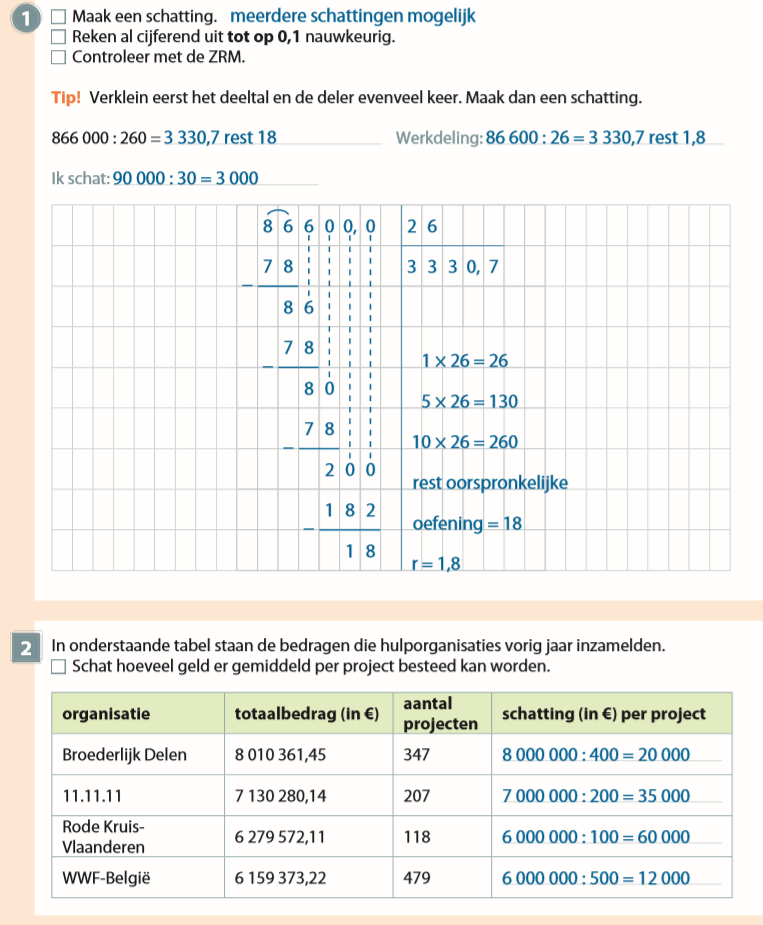 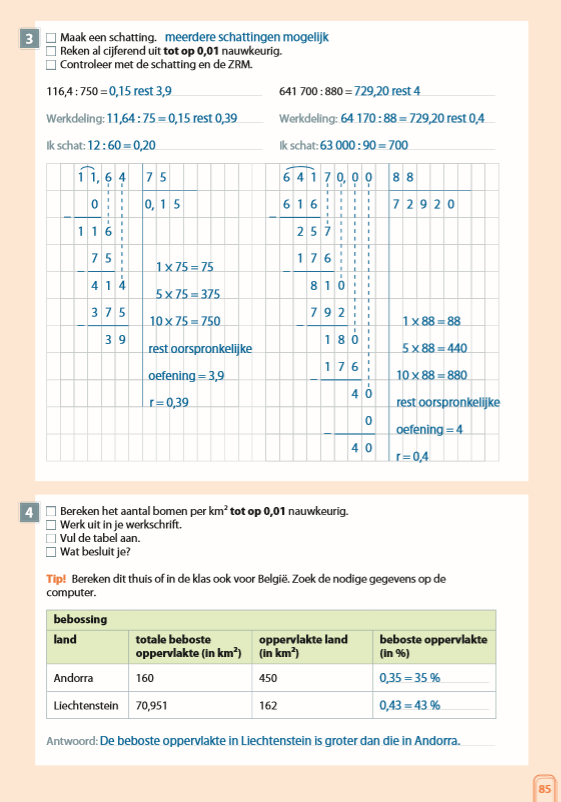 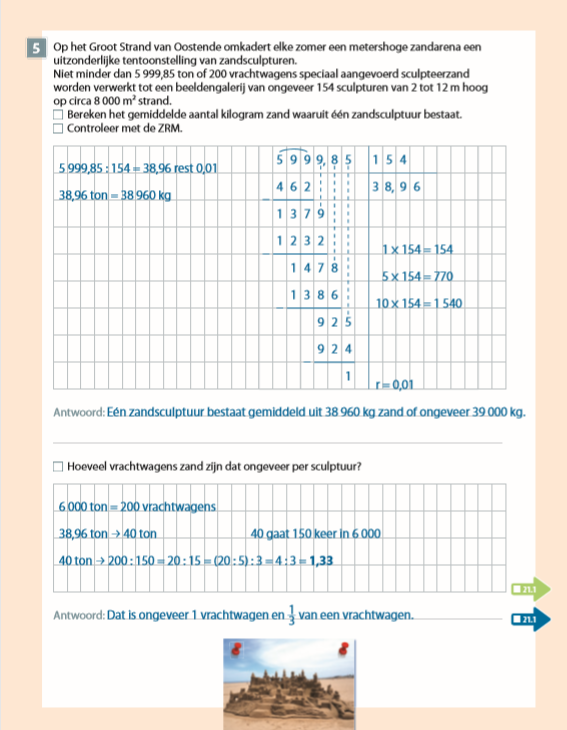 WO thema 8 les 2 Uitgevonden, nagebootst, verbeterd…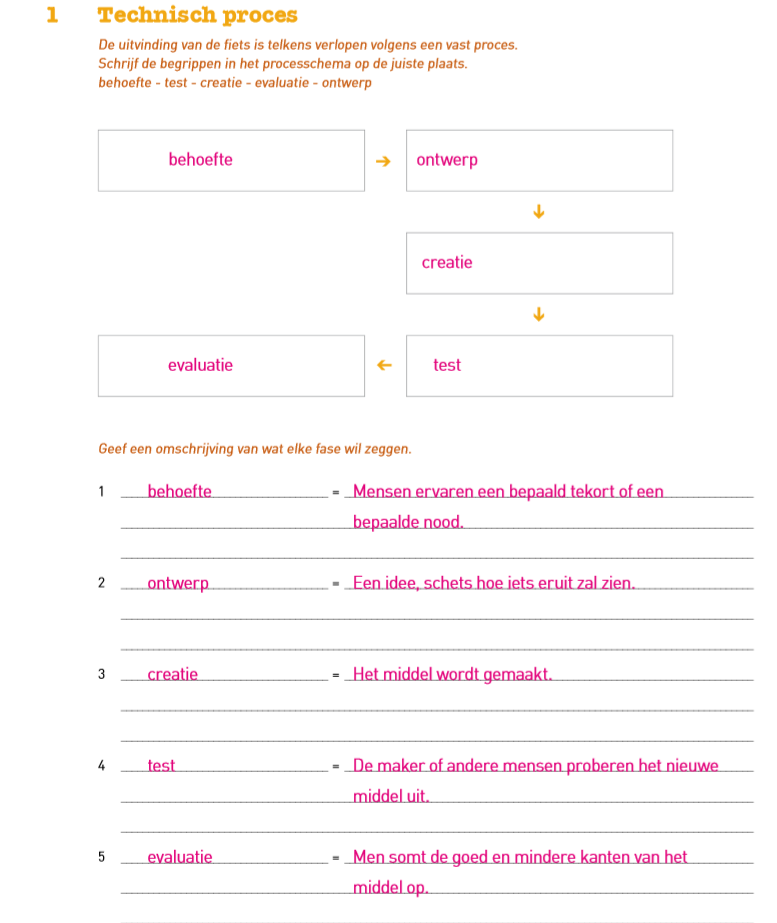 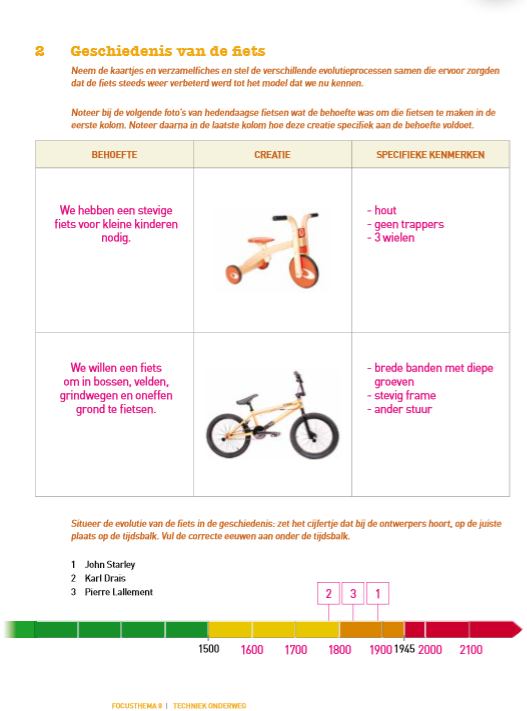 Frans contact 13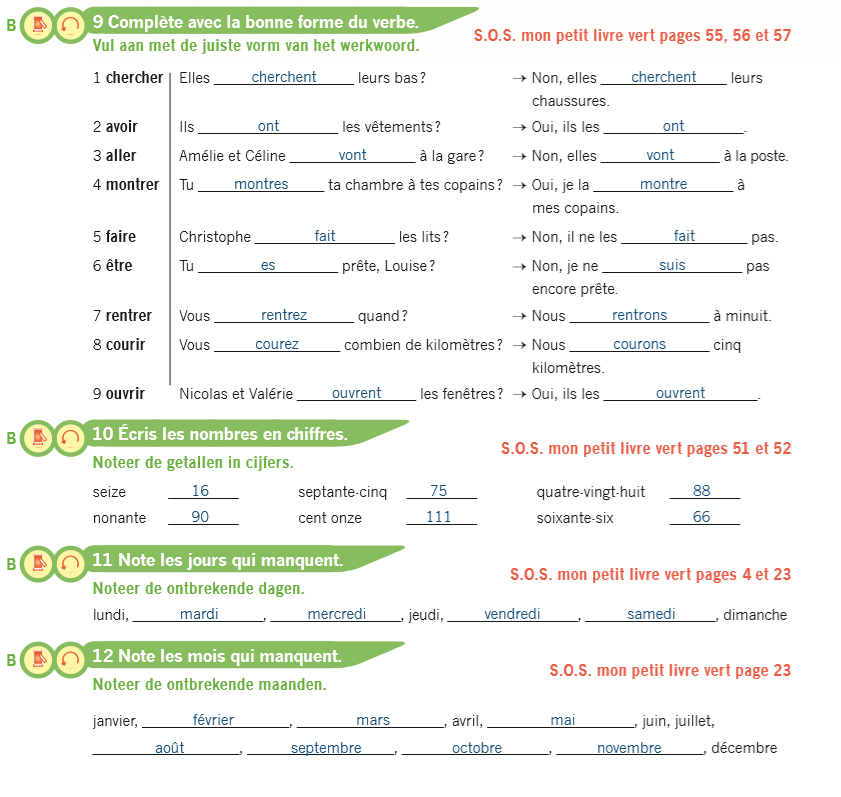 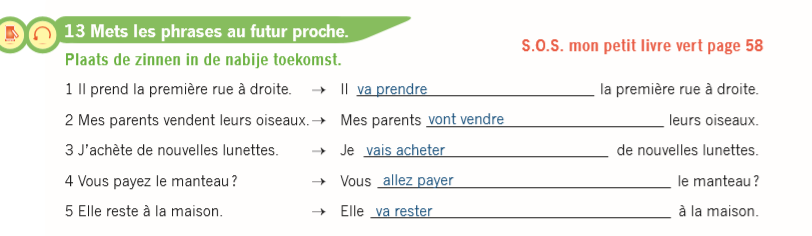 Oef 14 en 15 werden al gemaakt en verbeterd in vorige lessen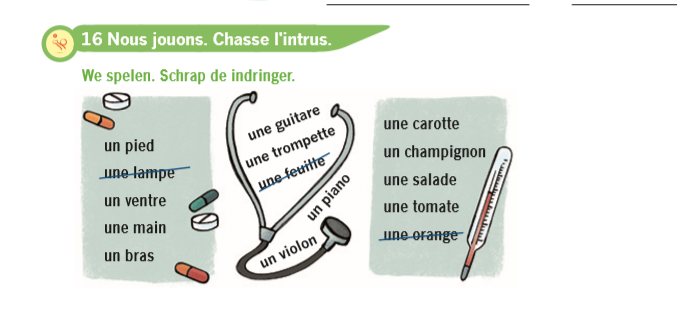 